Всё о преимуществах электронной трудовой книжки на сайте ПФР http://www.pfrf.ru/etk.#ПФР #Пенсионныйфонд #услугиПФР #важнознать #ЭТК #электронныеуслуги #ЭлектроннаяТрудоваяКнижка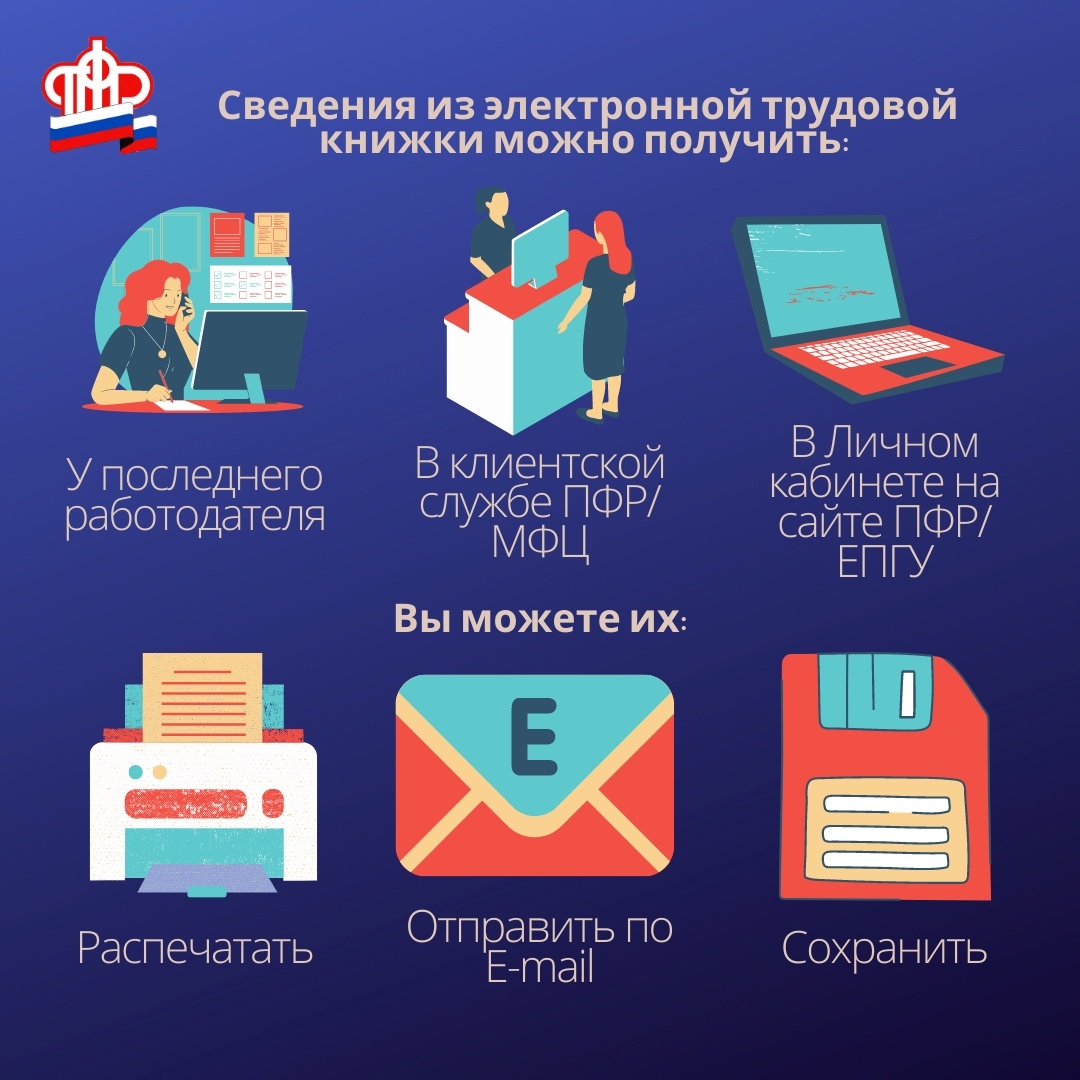 